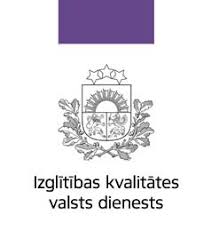 Kursi “Izglītības iestādes pašvērtēšanas kārtība profesionālajā izglītībā”(16 stundu kursi)Kursu mērķauditorija: profesionālās izglītības iestāžu vadītāji, vietnieki, izglītības metodiķi (profesionālā pamatizglītība, profesionālā vidējā izglītība, profesionālā ievirze mūzikā, mākslā, sportā, profesionālā tālākizglītība un profesionālā pilnveide)2021.gada 13.aprīlīTiešsaistes nodarbībasDarba kārtība09.50 – 10.00	Tehniskā pieslēgšanās10.00 – 10.30 	Kursu ievads un atgriezeniskā saite par individuāli veicamajiem uzdevumiem pēc 06.04.2021.	Rolands Ozols, Izglītības kvalitātes valsts dienesta Kvalitātes novērtēšanas departamenta direktors10.30 – 11.15	Akreditācijas un izglītības iestādes vadītāja profesionālās darbības novērtēšanas metodika	Inita Juhņēviča, Izglītības kvalitātes valsts dienesta vadītāja11.15 – 11.30	Atbildes uz jautājumiem11.30 – 12.00	Pārtraukums12.00 – 13.15	Pašvērtēšanas metodika profesionālajā izglītībā, pašnovērtējuma ziņojums un tā sagatavošanaRolands Ozols, Izglītības kvalitātes valsts dienesta Kvalitātes novērtēšanas departamenta direktorsSarmīte Dīķe, Izglītības kvalitātes valsts dienesta Kvalitātes novērtēšanas departamenta direktora vietnieceGatis Narvaišs, EDURIO skolu izaugsmes vadītājs13.15 – 13.30	Atbildes uz jautājumiem13.30 – 14.30	Pārtraukums14.30 – 15.30 	Profesionālās izglītības iestāžu darbības uzraudzības būtiskākie secinājumi	Aija Saliņa, Izglītības kvalitātes valsts dienesta Uzraudzības departamenta vecākā eksperte15.30 – 16.00	Atbildes uz jautājumiem, individuāli veicamie uzdevumi	Ivans Jānis Mihailovs, Izglītības kvalitātes valsts dienesta Licencēšanas un reģistru departamenta direktora vietnieksRolands Ozols, Izglītības kvalitātes valsts dienesta Kvalitātes novērtēšanas departamenta direktorsSarmīte Dīķe, Izglītības kvalitātes valsts dienesta Kvalitātes novērtēšanas departamenta direktora vietnieceKursu norisi finansē Izglītības un zinātnes ministrija